ВНИМАНИЕ: ГОРКА!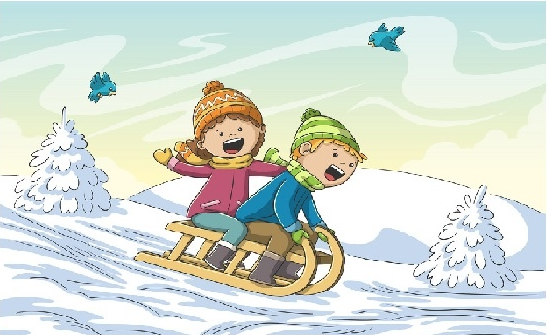 В зимнее время года количество мест закрытого обзора увеличивается.Приближающийся транспорт мешают увидеть:- сугробы на обочине;- сужение дороги из-за неубранного снега;- стоящая заснеженная автомашина;Капюшоны, мохнатые воротники и зимние шапки так же мешают обзору.В снежный накат или гололёд повышается вероятность «юза», заноса автомобиля, и самое главное, удлиняется тормозной путь. Поэтому расстояние, безопасное для перехода нужно увеличить в несколько раз. Нужно быть крайне внимательным, сначала остановиться, и только убедившись в том, что поблизости нет транспорта, переходить проезжую часть дороги.ПОМНИ:- при переходе дороги, убедись в безопасности;- не катайся с горок, которые выходят на дорогу;- не играй в снежки, не катайся на санках, снегокатах, ледянках вблизи дороги;- в темное время суток будь заметен для водителя, носи одежду со световозвращателями.Главное правило поведение на дороге зимой - удвоенное внимание и повышенная осторожность!ОГИБДД ОМВД России по г. Березовскому